ŚRODA  31.03.2021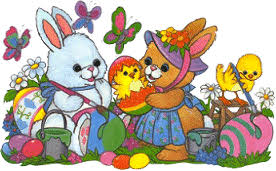 Bajeczka wielkanocnacele :-kultywowanie tradycji Świat Wielkanocnych- kształtowanie prawidłowej postawy ciała ,gibkości  i zwinności-Budzenie zaciekawienia otaczającym światem poprzez prowokowanie pytań i dostarczanie radości odkrywania-budowanie zdań poprawnie zbudowanych pod względem gramatycznym1.Drogi rodzicu przeczytaj Opowiadanie "Bajeczka wielkanocna" A. Galicy  ( edukacja językowa)Wiosenne słońce tak długo łaskotało promykami gałązki wierzby, aż zaspane wierzbowe Kotki zaczęły wychylać się z pączków. 
- Jeszcze chwilkę – mruczały wierzbowe Kotki – daj nam jeszcze pospać, dlaczego musimy wstawać?
A słońce suszyło im futerka, czesało grzywki i mówiło:
- Tak to już jest, że wy musicie być pierwsze, bo za parę dni Wielkanoc, a ja mam jeszcze tyle roboty.
Gdy na gałęziach siedziało już całe stadko puszystych Kotków, Słońce powędrowało dalej. Postukało złotym palcem w skorupkę jajka – puk-puk i przygrzewało mocno.
- Stuk-stuk – zastukało coś w środku jajka i po chwili z pękniętej skorupki wygramolił się malutki, żółty Kurczaczek.
Słońce wysuszyło mu piórka, na głowie uczesało mały czubek i przewiązało czerwoną kokardką.
- Najwyższy czas – powiedziało – to dopiero byłoby wstyd, gdyby Kurczątko nie zdążyło na Wielkanoc.
Teraz Słońce zaczęło rozglądać się dookoła po łące, przeczesywało promykami świeżą trawę, aż w bruździe pod lasem znalazło śpiącego Zajączka. Złapało go za uszy i wyciągnęło na łąkę.
- Już czas, Wielkanoc za pasem – odpowiedziało Słońce – a co to by były za święta bez wielkanocnego Zajączka? Popilnuj Kurczaczka, jest jeszcze bardzo malutki, a ja pójdę obudzić jeszcze kogoś.
- Kogo? Kogo? – dopytywał się Zajączek, kicając po łące.
- Kogo? Kogo? – popiskiwało Kurczątko, starając się nie zgubić w trawie.
- Kogo? Kogo? – szumiały rozbudzone wierzbowe Kotki.
A Słońce wędrowało po niebie i rozglądało się dokoła, aż zanurzyło złote ręce w stogu siana i zaczęło z kimś rozmawiać.
- Wstawaj śpioszku – mówiło – baś, baś, już czas, baś, baś.
A to „coś” odpowiedziało mu głosem dzwoneczka : dzeń-dzeń, dzeń-dzeń.
Zajączek z Kurczątkiem wyciągali z ciekawości szyje, a wierzbowe Kotki pierwsze zobaczyły, że to „coś” ma śliczny biały kożuszek i jest bardzo małe.
- Co to? Co to? – pytał Zajączek.
- Dlaczego tak dzwoni? – piszczał Kurczaczek.
I wtedy Słońce przyprowadziło do nich małego Baranka ze złotym dzwonkiem na szyi.
- To już święta, święta, święta – szumiały wierzbowe Kotki, a Słońce głaskało wszystkich promykami, nucąc taką piosenkę:
W Wielkanocny poranek  Dzwoni dzwonkiem Baranek,
A Kurczątko z Zającem  Podskakują na łące.
Wielkanocne Kotki, Robiąc miny słodkie,
Już wyjrzały z pączka,  Siedzą na gałązkach.
Kiedy będzie Wielkanoc  Wierzbę pytają.’2. Zadaj dziecku PYTANIA  (wykorzystajcie zamieszczone ilustracje, zwróć uwagę, by odpowiadało całym zdaniem.)Kto wystąpił  w opowiadaniu?Kto pierwszy obudził się ze snu?Jakie święta zbliżają sie  do nas?3.Porozmawiajcie wspólnie nt. zbliżających się Świąt Wielkanocnych  Rozwiążcie razem zagadki ( edukacja przyrodnicza, rozw.logicznego myślenia)Rozmowa na temat wielkanocnych zwyczajów i doświadczeń dzieci:
· Jak przygotowujemy się do świąt Wielkanocnych? (porządki przedświąteczne, wysyłanie kartek świątecznych, święcenie palmy wielkanocnej)
· Jakie znasz tradycje świąt Wielkanocnych? (święcenie koszyka, robienie pisanek, biały obrus, wielkanocne śniadanie, śmigus-dyngus).
Jeżeli dziecko będzie miało trudność z podaniem zwyczajów świątecznych, to zasugeruj zagadki np.:
· Wysyłamy je tym, z którymi nie możemy być w święta, a których darzymy szczególną miłością   i sympatią, życząc zdrowych, pogodnych świąt.(kartki świąteczne)
· Świecimy je na tydzień przed Wielkanocą. Są barwne, kolorowe zrobione z gałązek wierzby, bazi lub sztucznych kwiatów.(palma wielkanocna)
· Przeważnie jest biały i na stole leży .Kładą na nim sztućce, stawiają talerze (obrus)
· Jak się nazywa jajko malowane co na Wielkanoc się przydaje. (pisanka)
· Żółciutkie kuleczki za kurką się toczą. Kryją się pod skrzydła, gdy wroga zobaczą (kurczątka)
· Upleciony ze słomy, wikliny chętnie nosi owoce, jarzyny. Grzyby też z lasu przyniesie oraz pisanki i baranka poniesie czasem. (koszyk)
· Ma długie uszy futerko puszyste. Ze smakiem chrupie marchewkę i sałaty listek. (zając) 4.Czas na ćwiczenia  dziś proponujemy- Zestaw ćwiczeń gimnastycznych prowadzony metodą ruchu rozwijającego Weroniki Sherborne (zestaw rodzic + dziecko)
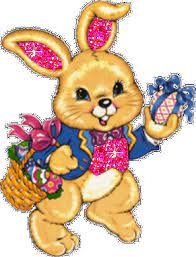 Siad w parach (rodzic + dziecko) twarzami do siebie - zamknięcie oczu, wodzenie rękoma (po twarzy, głowie, karku, ramionach i przedramionach). Jazda na koniku - rodzic w pozycji na czworaka, dziecko siedzi na nim okrakiem trzymając się go rękoma za ramionaKamień u nogi - leżąc na podłodze dziecko łapie oburącz nogę rodzica, który spacerując po sali ciągnie za sobą je po podłodze Wycieczka po sali - ciągnięcie dziecka za ręce po sali Rodzic robi mostek, a dziecko obchodzi na czworakach, przechodzi nad, pod, przez, dookoła. Zmiana Klęk podparty, poklepywanie partnera po plecach. Tunel - rodzic tworzy tunel, dziecko czołga się pod tunelem na plecach, brzuchu itp. Skała - rodzic staje stabilnie w rozkroku podpartym lub siedzi mocno podparty o podłoże, dziecko próbuje przesunąć "skałę" , pchając lub ciągnąc w różnych kierunkach Równowaga - stojąc do siebie twarzą i trzymając się za ręce, ćwiczący odchylają się i przechodzą do siadu, a następnie razem wstająRelaksacja, wyciszenieSiad prosty w kole, rodzic i dziecko trzymają się za ręce i próbują razem wstać jednocześnie, a potem usiąść nie puszczając rąk Wszyscy leżą w dowolnej pozycji i przez 1 minutę nie rozmawiają i nie poruszają się Relacje z wykonanych zadań można wysyłać na adres: przedszkolecalineczka124@gmail.com                                                              DZIĘKUJEMY